MEI-CHA Image™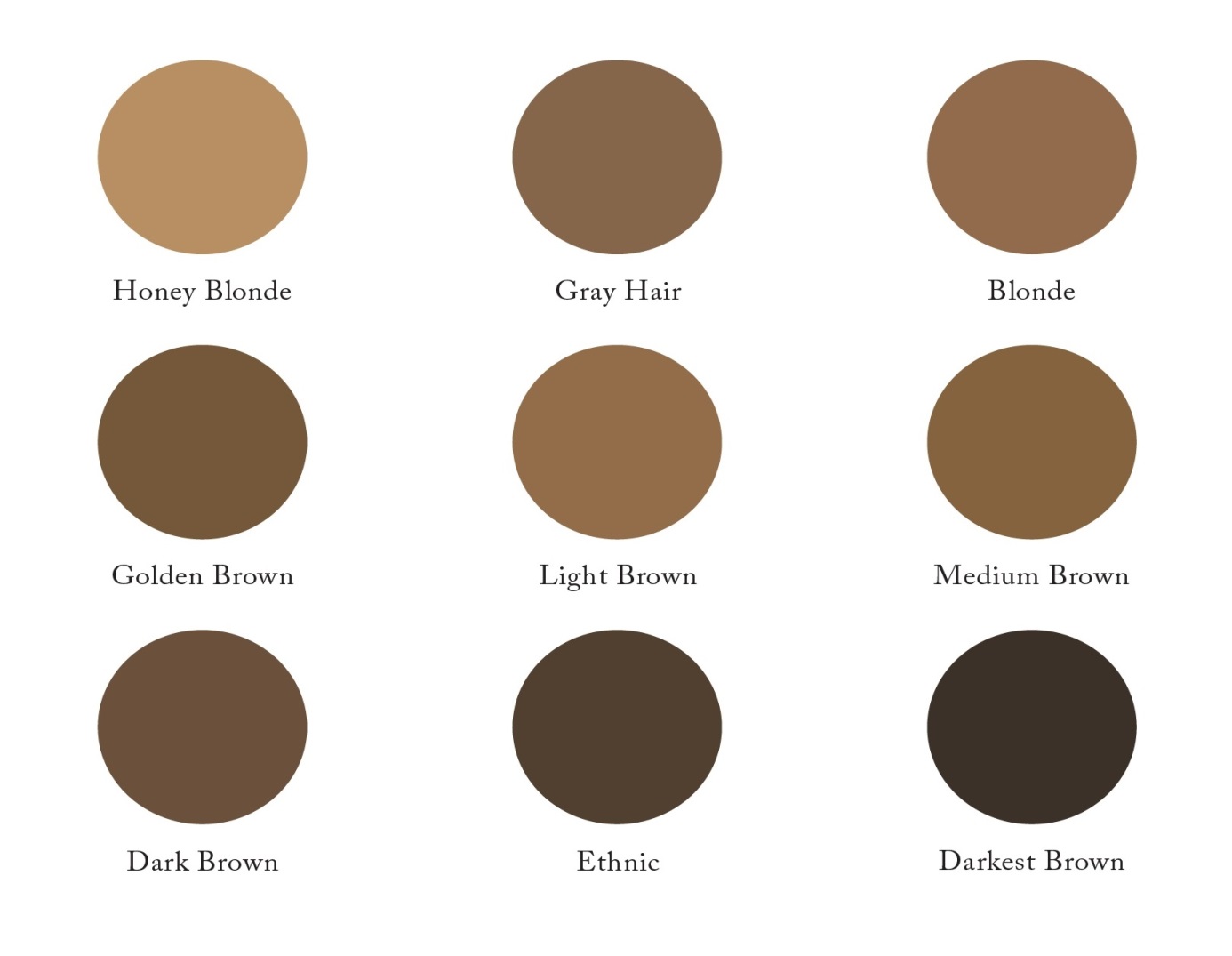 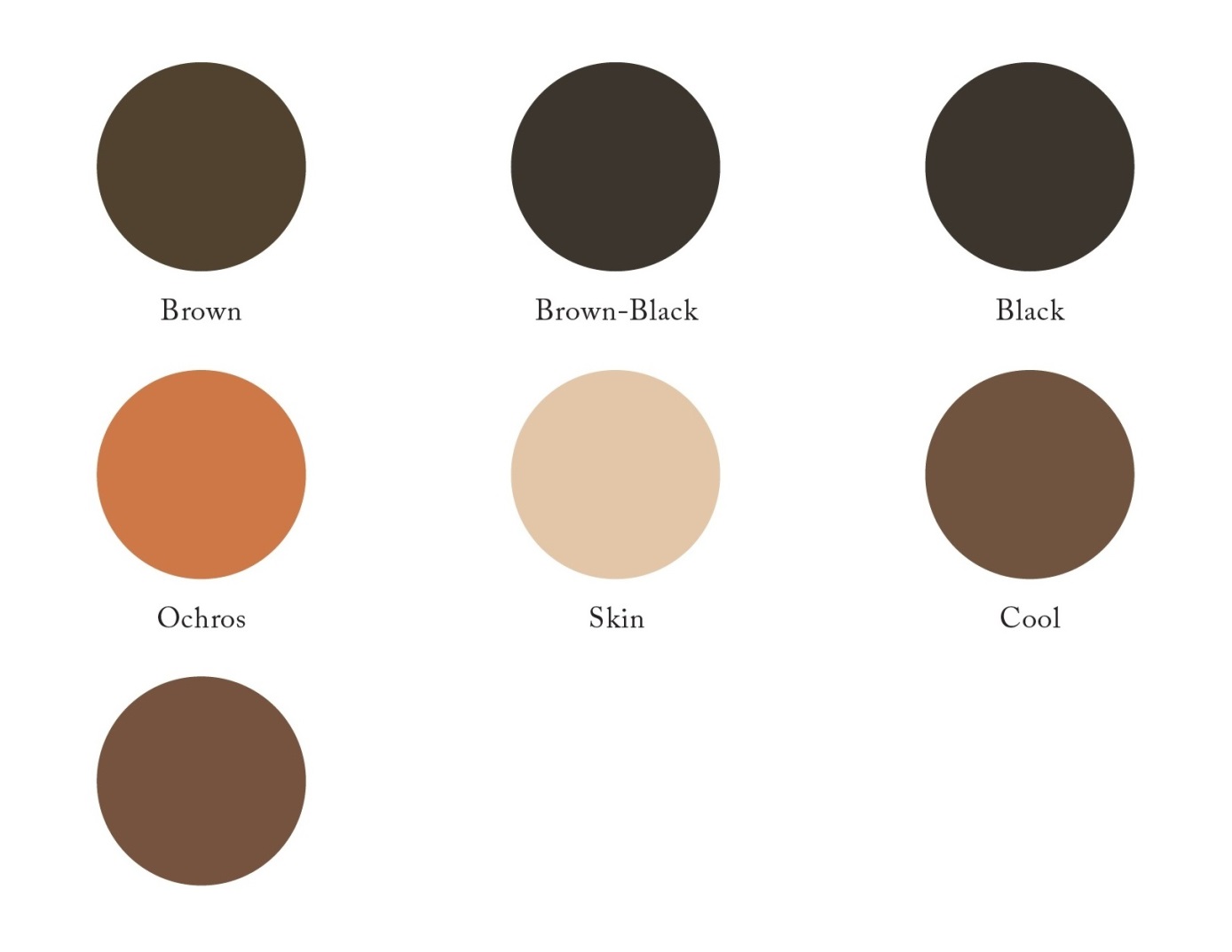 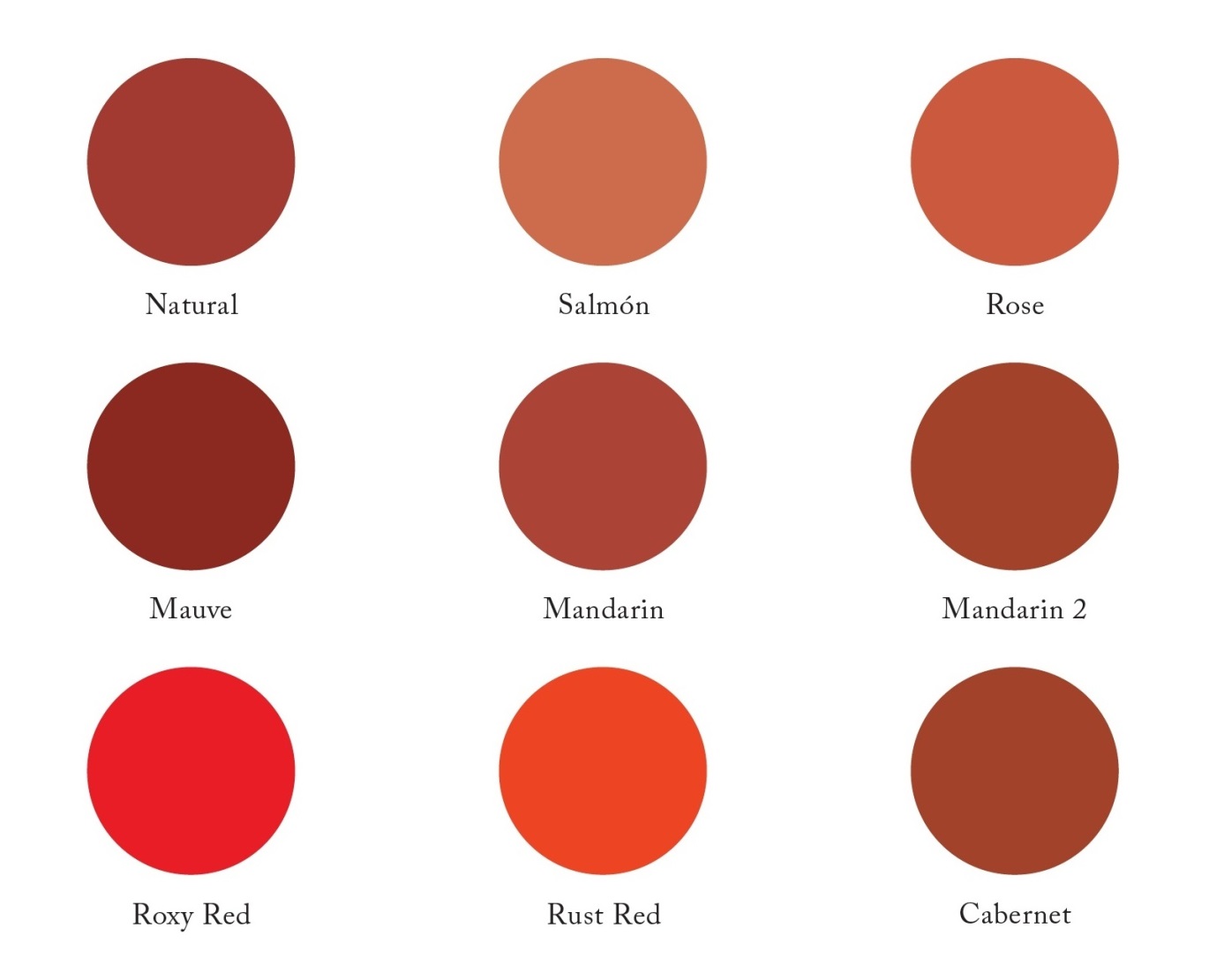 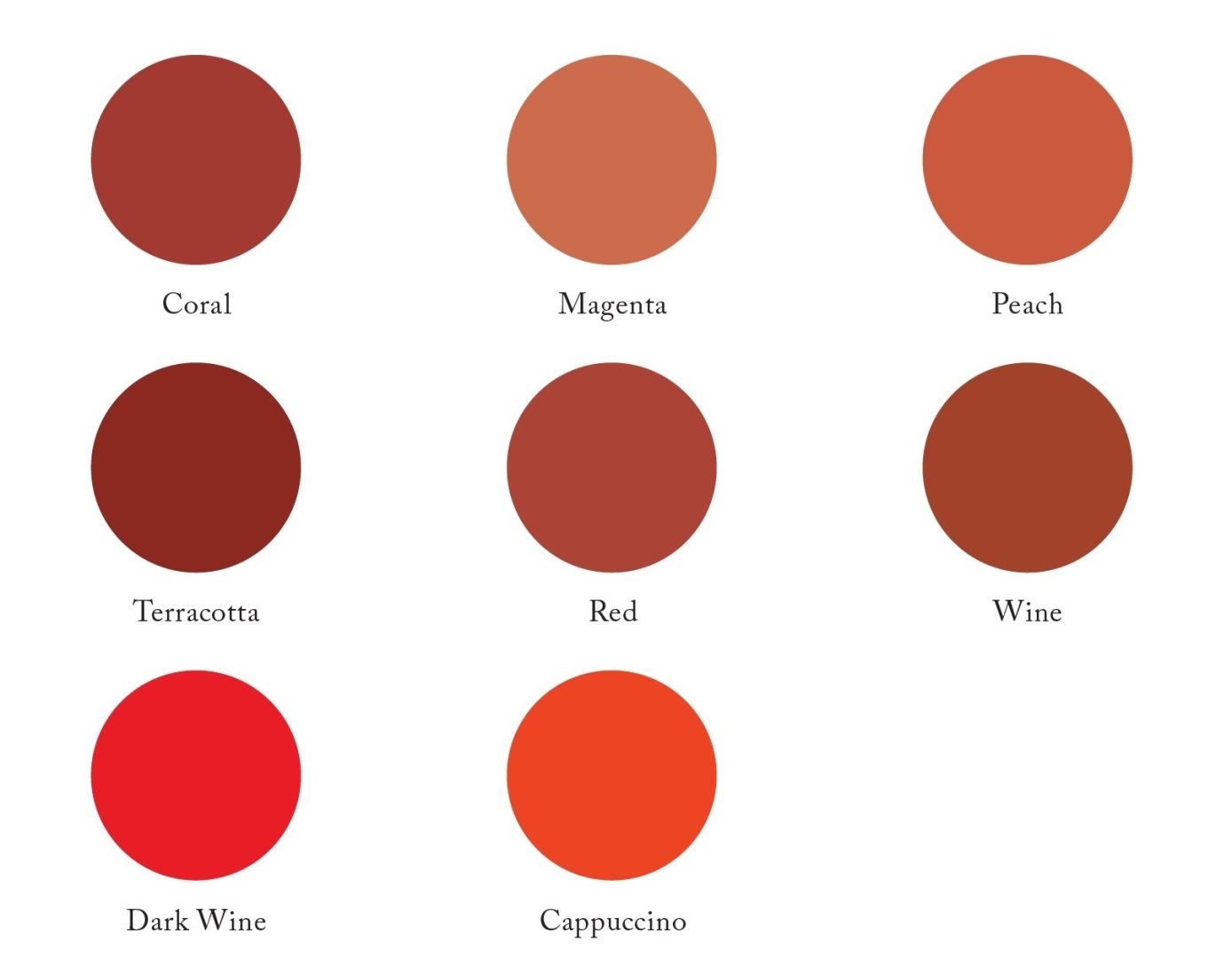 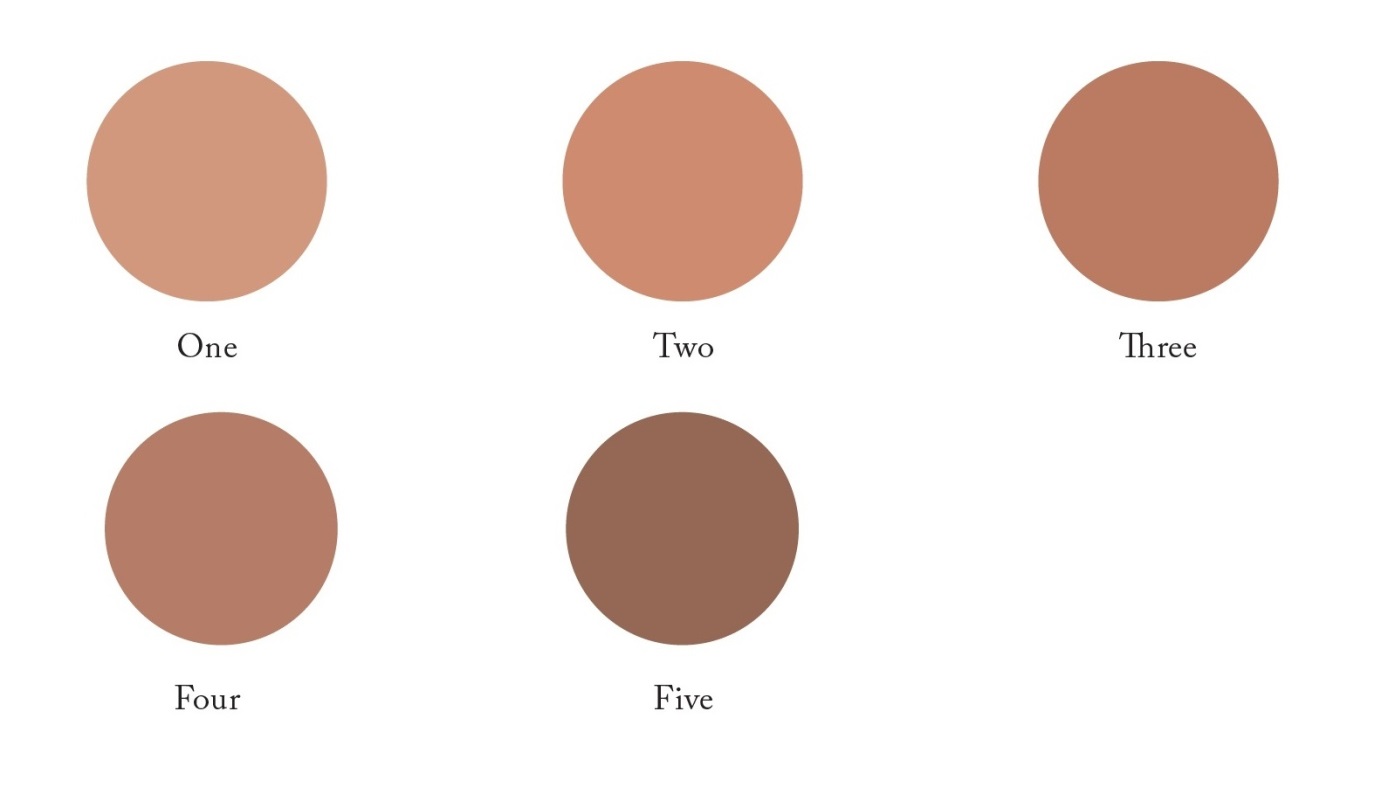 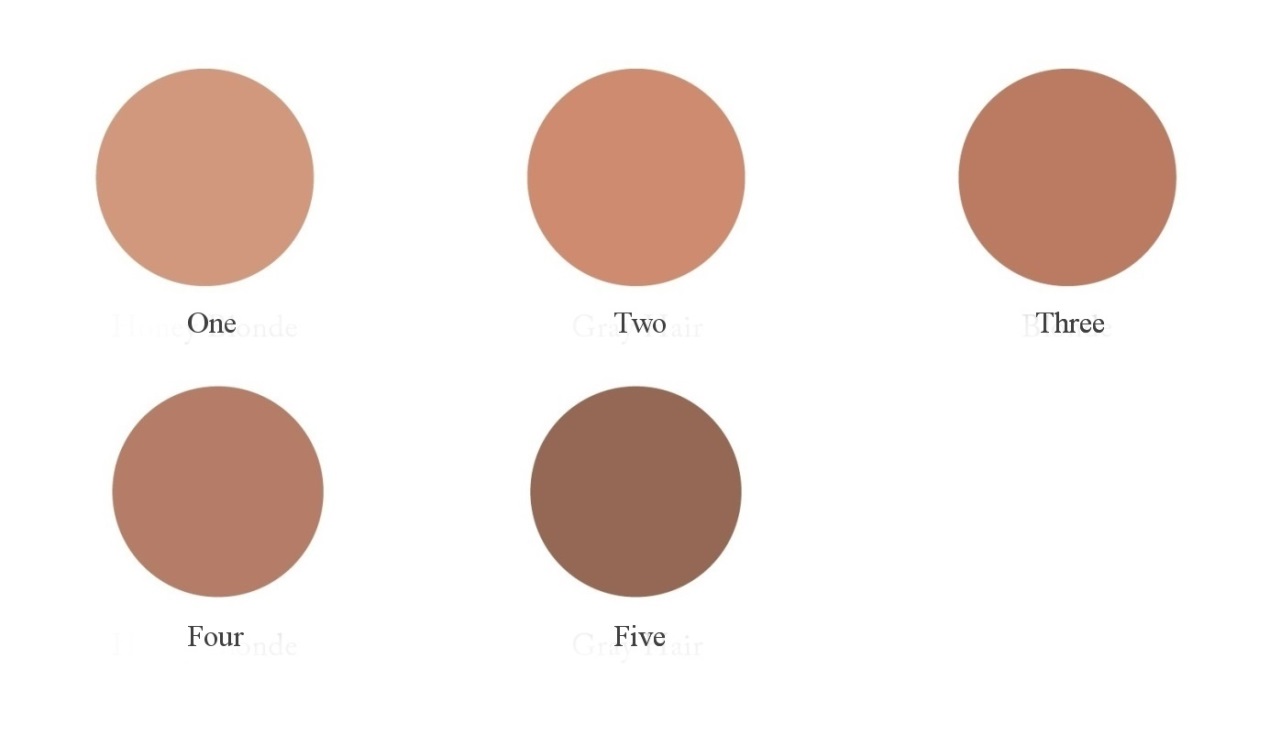 MEI-CHA Image™ pigmenty jsou navrženy a vyráběny tak, aby se nemusely míchat a usnadnily výběr.Krémová konzistence a minimální velikost částic 6 mikronů způsobují, že se tyto pigmenty při práci  minimálně rozstřikují  a jsou vhodné i pro klientky s mastnou pletí.  Pigmenty jsou vyráběny v USA, schváleny FDA pro použití ke kosmetickým účelům. Každá dávka má zaručenou stejnou barevnost a konzistenci.  ObočíHoney Blonde — Studený / ŠedýPro světlou pleť s teplými podtóny. Nejsvětlejší odstín obočí. Pro klienty preferující šedý odstín. Fitzpatrick I-II.Medium Brown— Neutrální / Žluto-zelenýPro klientky se středně hnědými až tmavými blond vlasy, které chtějí přirozené obočí. Lze požít i pro velmi přirozené vypadající oční linky. Fitzpatrick  III-V.Gray Hair — Studený / ŠedýVyvážená neutrální barva pro klientky s bílými nebo šedými vlasy. Fitzpatrick I-II.Dark Brown — Studený / Žluto-zelenýMěkká, středně hnědá barva pro klientky s odstíny vlasů 3-4 (tzn. černohnědá –tmavěnědá). Oční liny – výsledek ocelové šedý tón.  Fitzpatrick III-V.Blonde — Teplý / Žluto-zelenýStředně teplá hnědá pro velmi přirozené (sotva viditelné) obočí. Fitzpatrick I-VI.Ethnic — Teplý / ČervenýTeplá plná hnědá barva oblíbená pro microblading. Vhodná také ke korekci tónu, které se časem změnily do šedo-zelena. Fitzpatrick V.Golden Brown — Neutrální / Žluto-zelenýPřírodní středně hnědá. Žlutozelený základ je určen k tomu, aby neutralizoval červené podtóny Fitzpatrick IV-V.Darkest Brown — Studený / Žluto-zelenýKrásná tmavě hnědá pro klienty, kteří chtějí tmavé obočí. Doporučeno zejména pro klientky s odstíny vlasů 1-2 (tzn. černá až černohnědá).Light Brown — Neutrální / Žluto-zelenýVyvážená světle hnědá pro klienty se středně světlými blond vlasy. Fitzpatrick I-IV.Linky Korektory a modifikátoryBrown — Studený / Hnědo-zelenýPřirozeně hnědá barva, která zvýrazňuje všechny barvy očí. Jeví se jako olivově hnědá na jemné světlejší pleti . Fitzpatrick I-III.Orchros — Teplý / Žluto-oranžovýTeplá barva zralé dýně se používá k neutralizaci nežádoucích chladných tónů  v obočí buď z předchozí pigmentace nebo pokud se dá tento přechod očekávat. Doporučené použití: 4 části barvy na obočí a 1 část Ochros.Brown Black — Studený / Hnědo-černýJemná tmavá barva s hnědými podtóny. Vhodná jako náhrada za černou pro klientky se světlou pletí. Nejvhodnější pro zákaznice typů pleti I-II, které požadují jemný efekt. Fitzpatrick I-IV.Skin— Studený / Bílo-žlutýSvětlá barva s růžovými podtóny jako základ pro všechny kamufláže.Black — Studený  / Černo-zelenýOční linky, které jsou výrazné zejména v kontrastu se světlou barvou očí. Nejvhodnější pro typy pleti Fitzpatrick III-V. U klientech typů  I and II se může jevit jako šedá. *NIKDY nepoužívejte na obočí! Fitzpatrick I-VI.Cool — Studený / Zeleno-žlutýTmavě zelený modifikátor, který se používá pro obočí. které se časem změnilo do růžových, načervenalých nebo fialových tónů. Lze ji také přidat do Skin pigmentu pro vytvoření specifického odstínu pleti při kamufláži.  Warm — Hnědý /Červený  Měděný odstín hnědé, který se používá k neutralizaci        světle šedých tónů v obočí.Rty Natural — Neutrální / RůžovýVelmi přirozená barva rtů. Pigment je tak přirozený, že se používá u mužů ke korekci rtů například po rekonstrukci rozštěpu. Mandarin 2 — Studenýl /RůžovýMatný růžový odstín pro klienty se světlou pletí vyžadujících chladnou jemnou růžovou barvu. Nedoporučuje se pro tmavé typy pleti.Salmon — Studený / Červeno-modrýJemná retní červeň pro klientky požadující efekt plnějšího rtu. Fitzpatrick I, II, III.Roxy Red — Neutrální  / Oranžově-hnědý Organický pigment pro klientky s typy pleti II a III. Požadujících tmavě červený odstín. Oranžový základ zabraňuje pigmentu, aby se časem změnil v hnědý odstínn. Nedoporučuje se pro Fitzpatrick I.Rose — Teplý / Bílo -červenýSvětle růžová, když je požadován jemný růžový výsledek. Nedoporučuje se použít jen pro konturu, ale pro výplň či stínování rtů. Fitzpatrick I- II.Rust Red— Neutrální/ HnědýHnědočervený pigment vhodný pro konturu. Pro zákaznice s tmavším tónem pleti: 4 díly Rust Red a 1 díl Peach.Mauve — Studený / RůžovýPro klientky se světlou pletí vyžadující chladnou jemnou růžovou barvu. Není vhodná pro tmavé tóny pleti. Fitzpatrick I-II.Cabernet — Neutrální / ČervenýIdeální pro dosžení zářivě červeného odstínu u typů pleti I-II. Mandarin — Teplý / Bílo- červenýSvětle růžová s jemně růžovým výsledkem. Nedoporučuje se použít jen pro konturu, ale pro výplň či stínování rtů. Fitzpatrick I-II.RtyCoral — Teplý / Červeně-oranžovýKorálově červená barva rtů s neutrálním základem. Pigment je vhodný k výplni rtů s červeno-růžovým výsledkem po vyhojení. Ideální pro většinu typů pleti.Red — Teplý / ČervenýPři použití hnědého pigmentu lze tuto barvu použít jako první krok k tomu, aby výsledek nebyl po vyhojení příliš tmavý. Magenta — Neutrální / Červeno-fialováChladně červená barva rtů s neutrálním základem určená jak pro kontury, tak pro výplň.Wine — Studený / Červeno-modrýPro klientky požadující vínovou barvu rtů. Doporučuje se opatrnost při použití u zákaznic přirozeně tmavou barvou rtů.Peach — Teplý / Oranžově-žlutýJasně oranžový pigment vyvinutý k neutralizaci přirozeně tmavých rtů. Lze použít v kombinaci s pigmenty s fialovým nebo modrým základem.Dark Wine— Neutrální / Červeno-fialovýKrásný vínový odstín, který může po vaahojení ztmavnout. Nedoporučuje se pro kliemtky s velmi tmavou přirozenou bavou rtů. Terracotta — Neutrální / ŽlutáZemitý odstín pro jakoukoliv pleť.Cappuccino — Neutrální / Hnědo-oranžový
Kontura s touto barvou získá po vyhojení krásný růžový odstín s hnědými podtóny.AreolaOne — Teplý /Žlutě - růžovýSvětlá růžově- béžová barva doporučená klientkám se světlou pokožkou.Three — Teplý / Růžově-šedýStředně růžový odstín doporučený pro klientky s nahnědlým tónem pleti, které požadují růžový výsledek.Two — Neutrální / Růžově- šedýSvětlý růžově našedlý tón určený klientkám se světlou pokožkou vyžadující neutrální růžový tón.Four — Teplý / Růžově-hnědýPřírodní středně hnědý odstín. Žlutozelený základ neutralizuje červené podtóny..Five — Neutrální/ Růžově-nědýNejtmavší růžový pigment určený pro klientky s tmavším odstínem pleti.Skin One — Neutrální / Žluto-šedý Světle béžový odstín určený ke kamufláži.Three — Teplý / Růžově-žlutýTeplý béžový odstín pro kamufláž.Two — Neutrální / Žluto-šedýJemný stčedné béžový odstín určený ke kamufláži.Four — Teplý /Žluto-šedýStředně béžový odstín pro kamufláž..Five — Teplý / Žluto-šedýHnědošedý odstín pro kamufláž.